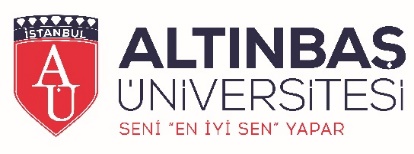 1. Adı Soyadı  Abdullah Huzeyfe KÖSE2. Doğum Tarihi 19.04.19963. Unvanı           Araştırma Görevlisi 4. Öğrenim Durumu DereceAlanÜniversiteYıl4. Öğrenim Durumu Lisans Elektrik Elektronik Mühendisliği Selçuk Üniversitesi 2014.-20184. Öğrenim Durumu Y. Lisans Elektronik Haberleşme mühendiliği Yıldız Teknik Üniversitesi 20204. Öğrenim Durumu Doktora -5. Akademik UnvanlarUnvanÜniversitesiTarihi5. Akademik UnvanlarDr. Öğretim Üyesi  -5. Akademik UnvanlarDoçentlik  -5. Akademik UnvanlarProfesörlük  -6. Yönetilen Yüksek Lisans ve Doktora TezleriTez AdıDanışmanYılı6. 1. Yönetilen Yüksek Lisans Tezleri6. 1. Yönetilen Yüksek Lisans Tezleri6. 1. Yönetilen Yüksek Lisans Tezleri6. 1. Yönetilen Yüksek Lisans Tezleri6. 1. Yönetilen Yüksek Lisans Tezleri6. 1. Yönetilen Yüksek Lisans Tezleri6. 1. Yönetilen Yüksek Lisans Tezleri6. Yönetilen Yüksek Lisans ve Doktora TezleriTez AdıDanışmanYılı6. 2. Yönetilen Doktora Tezleri6. 2. Yönetilen Doktora Tezleri6. 2. Yönetilen Doktora Tezleri6. 2. Yönetilen Doktora Tezleri6. 2. Yönetilen Doktora Tezleri6. 2. Yönetilen Doktora Tezleri6. 2. Yönetilen Doktora Tezleri7. YayınlarMakale / Tebliğ BaşlığıDergi / Konferans AdıYeriYayın TarihiSayfaEş Yazar7. Yayınlar7.1. Uluslararası hakemli dergilerde yayınlanan makaleler7. Yayınlar7.2. Uluslararası diğer hakemli dergilerde yayınlanan makaleler7. Yayınlar7.3. Uluslararası bilimsel toplantılarda sunulan ve bildiri kitabında (Proceedings) basılan bildiriler Comparision of Doped Optical Fiber Amplifiers2021 29th Signal Processing and Communications Applications Conference (SIU)İstanbul, Turkey2021 4 - 7. Yayınlar7.4. Ulusal hakemli dergilerde yayınlanan makaleler 7. Yayınlar7.5. Ulusal hakemli dergilerde yayınlanan makaleler7. Yayınlar7.6. Ulusal bilimsel toplantılarda sunulan ve bildiri kitabında basılan bildiriler7. Yayınlar7.7. Diğer yayınlar7. Yayınlar7.8. Akademik Çeviriler8. Projeler8. Projeler8. Projeler8. Projeler8. Projeler9. İdari GörevlerGöreviYeriTarihi9. İdari Görevler9. İdari Görevler9. İdari Görevler9. İdari Görevler9. İdari Görevler9. İdari Görevler9. İdari Görevler9. İdari Görevler9. İdari Görevler10. Bilimsel ve Mesleki Kuruluşlara Üyelikler Kuruluşun AdıAkademisyenin GöreviTarihi10. Bilimsel ve Mesleki Kuruluşlara Üyelikler 10.1. Uluslararası Akademik ve Araştırma Kuruluşlarına Üyelikler10. Bilimsel ve Mesleki Kuruluşlara Üyelikler 10.1. Uluslararası Akademik ve Araştırma Kuruluşlarına Üyelikler10. Bilimsel ve Mesleki Kuruluşlara Üyelikler 10.2. Ziyaretçi Öğretim Üyelikleri10. Bilimsel ve Mesleki Kuruluşlara Üyelikler 10.2. Ziyaretçi Öğretim Üyelikleri10. Bilimsel ve Mesleki Kuruluşlara Üyelikler 10.3. Hakemlikler10. Bilimsel ve Mesleki Kuruluşlara Üyelikler 10.3. Hakemlikler11. Burslar ve ÖdüllerBurs / Ödül / Program AdıTarihi11. Burslar ve Ödüller11. Burslar ve Ödüller11. Burslar ve Ödüller11. Burslar ve Ödüller11. Burslar ve Ödüller11. Burslar ve Ödüller11. Burslar ve Ödüller12. Son 2 yılda verilen dersler Akademik YılDönemDersin AdıYüksek Lisans / Doktora Dersi12. Son 2 yılda verilen dersler Akademik YılDönemDersin AdıYüksek Lisans / Doktora Dersi12. Son 2 yılda verilen dersler 2020-2021GüzDC Circuit Analysis and Design (Lab)Lisans12. Son 2 yılda verilen dersler 2020-2021GüzAnolog Electronics and Design (Lab)Lisans12. Son 2 yılda verilen dersler 2020-2021GüzDigital Systems (Lab)Lisans12. Son 2 yılda verilen dersler 2020-2021GüzAnalog Elektronik ve Tasarım (Lab)Lisans12. Son 2 yılda verilen dersler 2020-2021Güz12. Son 2 yılda verilen dersler 2020-2021Güz12. Son 2 yılda verilen dersler 2020-2021Güz12. Son 2 yılda verilen dersler 2020-2021Güz12. Son 2 yılda verilen dersler 2020-2021Güz12. Son 2 yılda verilen dersler 2020-2021BaharElektromekaniksel Enerji dönüşümleri (Lab)Lisans12. Son 2 yılda verilen dersler 2020-2021BaharElectromechanical Energy Conversion (Lab)Lisans12. Son 2 yılda verilen dersler 2020-2021Bahar Sayısal Sistemler (Lab)Lisans12. Son 2 yılda verilen dersler 2020-2021Bahar Digital Systems (Lab)Lisans12. Son 2 yılda verilen dersler 2020-2021BaharAnolog Electronics and Design (Lab)Lisans12. Son 2 yılda verilen dersler 2020-2021Bahar12. Son 2 yılda verilen dersler 2020-2021Bahar12. Son 2 yılda verilen dersler 2020-2021Bahar12. Son 2 yılda verilen dersler 2020-2021Bahar12. Son 2 yılda verilen dersler 2021-2022GüzAnolog Electronics and Design (Lab)Lisans12. Son 2 yılda verilen dersler 2021-2022GüzDigital Systems (Lab)Lisans12. Son 2 yılda verilen dersler 2021-2022GüzAnalog Elektronik ve Tasarım (Lab)Lisans12. Son 2 yılda verilen dersler 2021-2022Güz12. Son 2 yılda verilen dersler 2021-2022Güz12. Son 2 yılda verilen dersler 2021-2022Güz12. Son 2 yılda verilen dersler 2021-2022Güz12. Son 2 yılda verilen dersler 2021-2022Güz12. Son 2 yılda verilen dersler 2021-2022Güz12. Son 2 yılda verilen dersler 2021-2022BaharElektromekaniksel Enerji dönüşümleri (Lab)Lisans12. Son 2 yılda verilen dersler 2021-2022BaharElectromechanical Energy Conversion (Lab)Lisans12. Son 2 yılda verilen dersler 2021-2022BaharAnolog Electronics and Design (Lab)Lisans12. Son 2 yılda verilen dersler 2021-2022BaharDC Circuit Analysis and Design (Lab)Lisans12. Son 2 yılda verilen dersler 2021-2022BaharSystem Dynamics and Control (Lab)Lisans12. Son 2 yılda verilen dersler 2021-2022Bahar Sistem Dinamiği ve Kontrol () Lisans12. Son 2 yılda verilen dersler 2021-2022Bahar12. Son 2 yılda verilen dersler 2021-2022Bahar12. Son 2 yılda verilen dersler 2021-2022Bahar